Customer Name: 		Phone #: 				Date:			Customer Address: 											City: 	State/Prov.:			ZIP CODE: 				Dealer Company Name: 										Dealer Company Address: 										Dealer Contact: 			Survey Location: 					Boat Description: 					HIN#					Engine Brand/model: 		Engine Center to Center Distance			Engine(s) Rotation & Position ________________Tach Input:        NMEA2000       	 Engine Gateway Converter to NMEA2000        Analog Tach InputCenter Engine(s) Drop __________Center engine drop greater than 3” needs to be reviewed by engineeringAutopilot	 Raymarine EV2   Garmin Reactor   Simrad SG05If not Garmin Reactor, Raymarine EV2 or SIMRAD SG05, customer will need to upgrade.Helm Type 		 Front Mount	 Rear Mount		 Classic Tilt		 Sport TiltColor Display	Location:			 Note: if located in electronics box extensions might be needed.  (CM22401, CM204xx, CM100xx)SmartCylinders	 Standard	 Tournament (Will not fit Yamaha F300)	 Inverted Plates (BRP & Suzuki)	 Confirm splashwell clearance      Confirm full-tilt clearance     		 Confirm bulkhead placementSteering Pumps 	Location: ___________	(within 3’ of PCM)	 Floor mount		 Wall mountPump Outlet fittings  	 Horizontal and Vertical Position (comes with pump)	 ORB Fitting Needed?    Hydraulic Bulkhead Type 		 Single Black		 Single Stainless	 Dual StainlessHydraulic Hose LayoutDistance from Port pump to Port cylinder 					Round up to the nearest foot incrementDistance from Starboard pump to Starboard cylinder 			Round up to the nearest foot incrementHarness Layout Main StationDistance from Helm to PCM (CM204xx)	 3 feet	 6 feet	 12 feet	 18 feet	 24 feet 						 30 feet	 36 feet	 Other _____Distance from Joystick to Helm (CM204xx)	 None	 3 feet	 6 feet	 12 feet	 18 feet						 24 feet 	 30 feet	 36 feet	 Other _____Distance from PCM to SmartStick (18Ft standard)	___________port ___________stbd 										Extensions required 	Y/N	 6 feet	 12 feet	 18 feetMST System OnlyDistance from Actuators to Private Network (CM100xx)	 3 feet	 6 feet	 9 feet	 12 feet						 16 feet	 20 feet	 30 feetMechanical Cable Lengths	___________ port	___________ starboardSecond Station	Yes/No	Helm Type 		 Front Mount	 Rear Mount		 Classic Tilt		 Sport TiltColor Display	Yes/No		(if no, then buzzer kit is required)Joystick		Yes/NoHarness Layout Second StationDistance from Helm 2 to PCM (CM204xx) 	 12 feet	 18 feet	 24 feet	 30 feet	 36 feet						 Other _____Distance from Helm 2 to Lower Station 	 12 feet	 18 feet	 24 feet	 30 feet	 36 feet						 Other _____Distance from Joystick 2 to Helm 2 		 3 feet	 6 feet	 12 feetFabrication (Not by SeaStar)	 Helm mounting plate	 Joystick mounting plate								 Other 									Notes: 															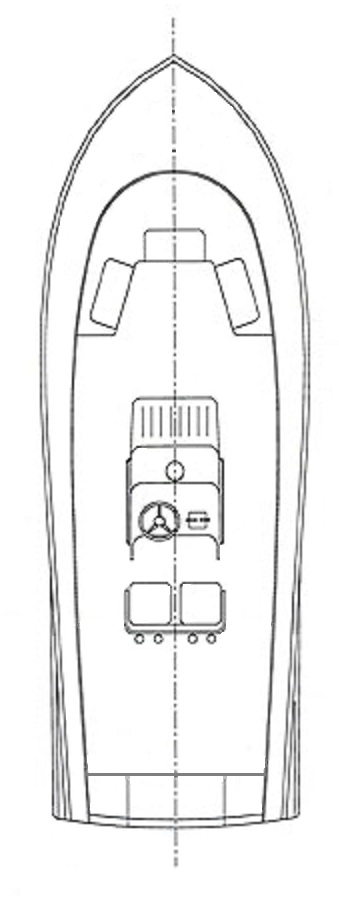 Layout Sketch